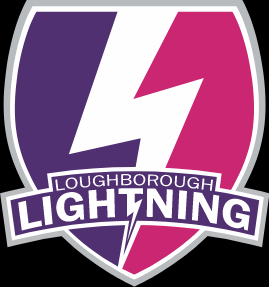 www.netballsl.com/team/loughborough-lightning/t.stclair@lboro.ac.ukLoughborough Lightning Netball Club was one of the founding members of the Netball Super League in 2005, and is owned and operated by Loughborough University.  Loughborough University was a training centre for England Netball at the time and the likes of Olivia Murphy, Karen Atkinson and Alex Wood were based locally. From a recruitment perspective, the University had the athletes and the training set up so creating a franchise and competing in the proposed Netball Super League was a natural step forward for the University and for the East Midlands region.  For a name, something was needed that worked well with Loughborough, and that felt dynamic for the brand of women’s sport.  Lightning was suggested and the name Loughborough Lightning was born.Former Franchise Director, Andy Borrie believes that the process of bidding for a franchise, started about 18 months prior to the commencement of the league in 2005. Loughborough University was the major financial backer for the franchise and solely owned and operated the franchise with heavy support from East Midlands Netball with regards to personnel (i.e. EM regional board, coaches, umpires, table officials). Given the university structure and ethos, the franchise didn’t have any commercial funding outside of those already partnered with the university. Most of the staffing structure was sourced and covered in-house by the University’s Sport Department. Rosie Port, who was the franchise’s first head coach, and was heavily involved with East Midlands Netball. As the franchise was owned and operated by Loughborough University, the franchise did not have a board to control governance. The operating group who oversaw the franchise, was made up of the franchise director, Andrew Borrie (who was also the Deputy Director of Sport for the University), head coach Rosie Port, assistant coach Val Kindred, team manager Jackie Milsom, and representation from East Midlands Netball.Having a franchise was a huge step forward for netball within the East Midlands region. The relationship between the region and the franchise was paramount in the success of the franchise in the first few years. The inclusion of the Netball Performance League Under 21 and Under 19 squads was a crucial step for performance coaches in the region to take the next step in their coaching journey.  Further relationships with regional personnel has led to strong officiating development within the East Midlands region and many years on, we still have the same volunteers who were crucial to forging and fostering the relationship between the region and the franchise.  A strong Performance Pathway has been established providing opportunity for netball players from across the region.The Pathway - 2021Below is our current performance pathway structure: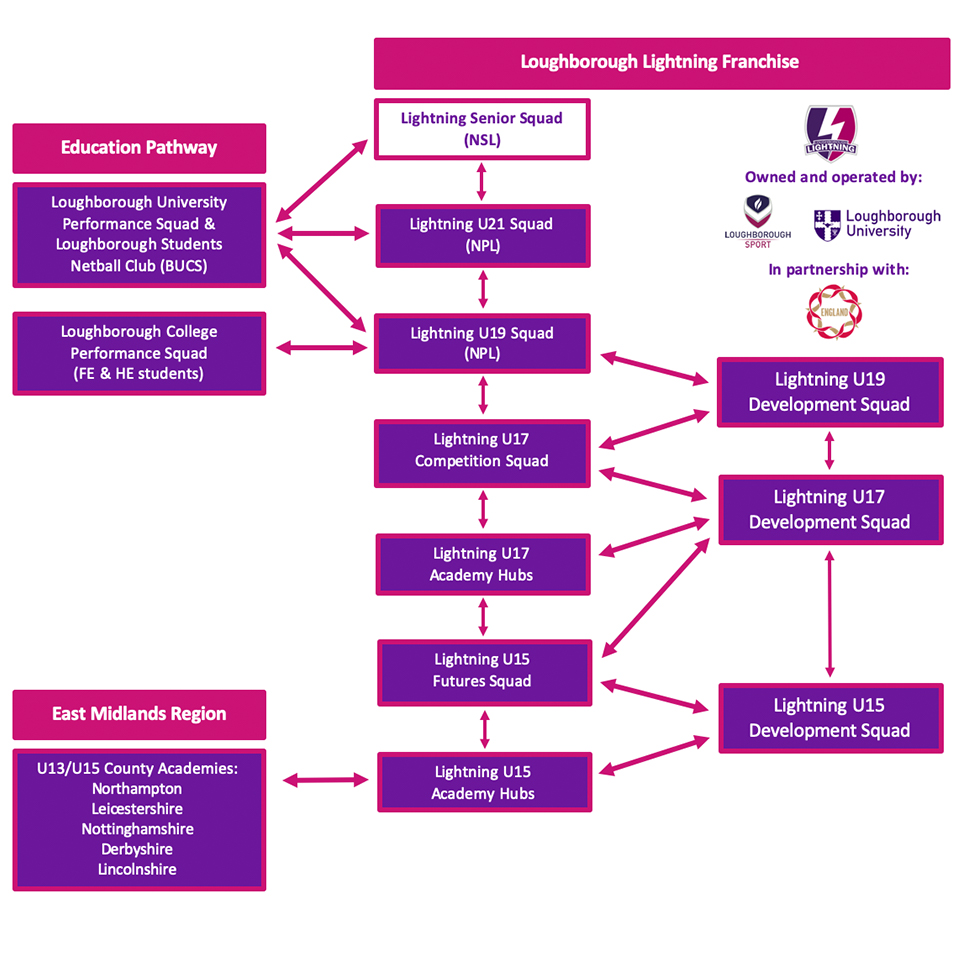 A List of the Loughborough Lightning Players and the NSL Squads from the start season are shown below.LOUGHBOROUGH LIGHTNING PLAYER NUMBERSLOUGHBOROUGH LIGHTNING PLAYER NUMBERSLOUGHBOROUGH LIGHTNING PLAYER NUMBERS#2005 - 2006Additional Notes1Olivia MurphyC2Karen Atkinson VC3Alex Astle 4Ama Agbeze5Jade Clarke6Laura Brown7Lisa Stephenson8Rebecca James9Charlotte O'Neill10Hannah Reid11Jo Munnion12Sarah Penny13Vicky Percy 14Gemma Wiseman15Leanne Badmin#2006-2007Additional NotesOlivia Murphy CAlex Astle Rebecca JamesLisa StephensonCharlotte O'NeillJade ClarkeVCVicky Percy Hannah ReidSarah Penny Ama Agbeze16Kara Luck17Natasha Hampshire18Verona Tomlin19Kate Murphy20Heather Clark21Lauren Doyle#2007-2008Additional NotesOlivia Murphyplayer coach Charlotte O'NeillCJade ClarkeRebecca JamesLisa StephensonVerona TomlinHeather ClarkAlex Astle Hannah ReidVicky Percy Sarah Penny Ama AgbezeNatasha HampshireKara LuckLisa StephensonKate Murphy22Jo Harten #2008-2009Additional NotesOlivia Murphy player coach Jade ClarkeCLisa StephensonJo Harten Natasha HampshireHannah ReidKara Luck23Alex Kirk24Emma Bliss25Becky Gentle26Katy Rose27Sarah-Jane O'Sullivan28Nia Campbell-Watson29Rachel Sharrod#2009-2010Additional NotesJo Harten Sarah-Jane O'SullivanRebecca JamesAlex KirkKaty RoseBecky GentleEmma BlissKara LuckLeanne Badmin30Layla Guscoth31Masego Motaung3432Jade Forbes-Wattley33Rebecca White34Tallisa Haynes #2010-2011Additional NotesOlivia Murphy player coach Jo Harten Tallisa Haynes Sarah-Jane O'SullivanBecky JamesEmma blissBecky GentleLeanne BadminJade Forbes-Wattley35Afrika Morris36Alex Sinclair37Michaella McFarlane38Nicola Caunt39Sophia Candappa#2011-2012Additional NotesLeanne BadminRebecca JamesCNicola CauntSophia CandappaMichaella McFarlaneJade Forbes-WattleyAfrika MorrisAlex Sinclair40Jodie Gibson41Olivia Mason42Jenny Montgomery43Jordan Moxey44Lauren Steadman45Lucy Adams#2012-2013Additional NotesOlivia MasonMasego MotaungSophia CandappaCAfrika MorrisJade Forbes-WattleyLauren SteadmanVCJodie GibsonNicola Caunt46Hannah Joseph 47Nikita Piggott48Vanessa Walker49Fran Desmond50Lauren Massey51Beth Payne52Florence Edwards53Rachel Malloy#2013-2014Additional NotesHannah Joseph Lauren SteadmanCFlorence EdwardsLauren MasseyRebecca JamesNicola CauntOlivia MasonFran Desmond54Elizabeth Hayman55Jesse WaitapuC56Moneik Van Rossum 57Holly Sims58Rochelle Powell59Eleanor Durcan60Emily Watson61Neala Brennan#2014-2015Additional NotesFlorence EdwardsFran DesmondHannah Joseph Olivia Mason Lauren MasseyLauren SteadmanVanessa Walker62Maryka Holtzhausen 63Peace Proscovia 64Phumza Maweni65Rachel Forbes 66Rachel HenryC67Niamh Cooper68Rebekah Airey 69Sophie Masterson #2015-2016Additional NotesHannah Joseph Peace Proscovia Rebekah Airey Ama AgbezeJade ClarkeCLauren MasseyLauren SteadmanOlivia Mason 70Jo Trip71Kadeen Corbin72Natalie Panagarry73Sasha Corbin74Rachel Sweet75Brittany Coleman76Hariett Gill#2016-2017Additional NotesPeace Proscovia Jo TripNatalie PanagarryCHannah Joseph Rebekah Airey Brittany ColemanOlivia Mason Vanessa Walker 77Beth Cobden78Ella Clark 79Ella Gibbons80Vicki Oyesola81Caroline Tarnowski82Chloe Essam 83Rosie Harris#2017-2018Additional NotesNatalie PanagarryCHannah Joseph Rebekah Airey Ella Clark Chloe Essam Rosie HarrisVicki OyesolaPeace Proscovia Brittany ColemanLauren Nicholls (nee Steadman)84Brie Grierson85Shamera Sterling86Anya Wood87Suzie Armstrong #2018-2019Additional NotesNatalie PanagarryCHannah Joseph Ella Clark Vicki OyesolaBrittany ColemanRosie HarrisCaroline Tarnowski88Jess Shaw89Mary Cholhok90Tuaine Keenan91Lucy Parize92Zara Everitt93Amy Clinton94Annabel Roddy95Emily Hollingworth#2019-2020Additional NotesNatalie PanagarryCHannah Joseph Ella Clark Vicki OyesolaMary CholhokJess ShawLucy ParizeAnnabel RoddyLauren Nicholls (nee Steadman)96Sam May97Jasmine Odeogberin98Hannah Williams99Alice Harvey100Beth Gabriel 101Suzie Liverseidge